Lección 23: Dividamos números enteros entre decimalesDividamos números enteros entre números decimales.Calentamiento: Verdadero o falso: Décimas y centésimasDecide si cada afirmación es verdadera o falsa. Prepárate para explicar tu razonamiento.23.1: Mismo divisor, diferente dividendoEncuentra el valor de cada expresión. Explica o muestra cómo razonaste.Encuentra el valor de cada expresión. Explica o muestra cómo razonaste.¿Qué patrones observas?23.2: Evaluemos expresionesEncuentra el valor de la expresión. Si te ayuda, usa un diagrama.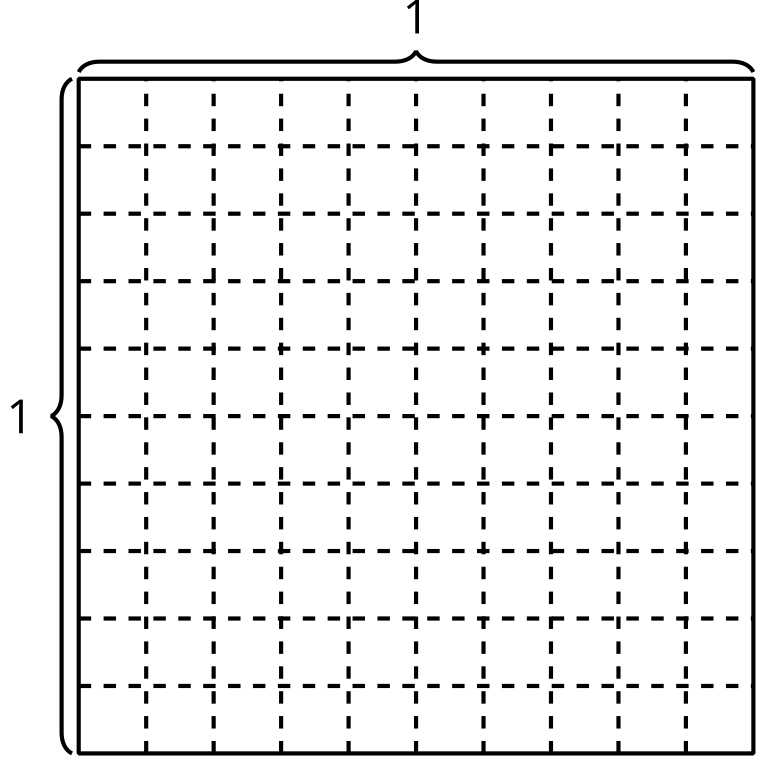 Estos son el diagrama y la explicación que usó Tyler para justificar por qué .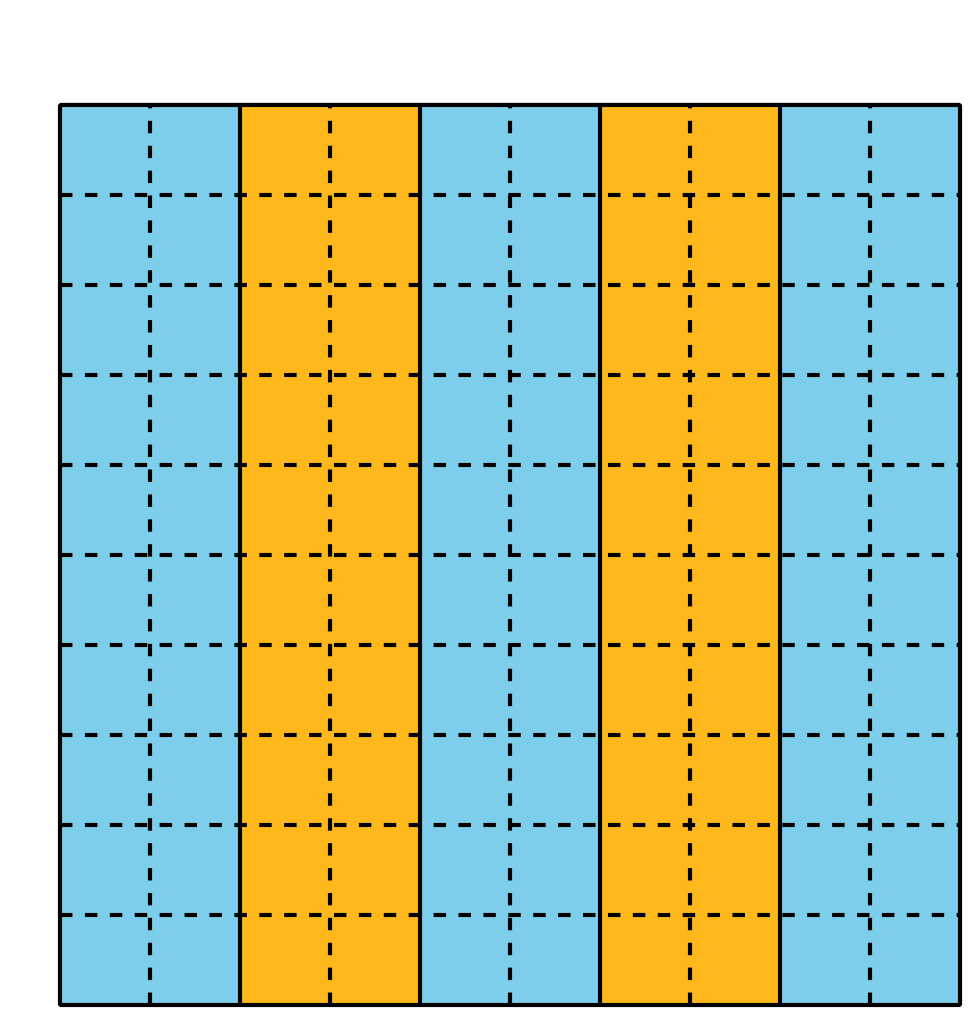 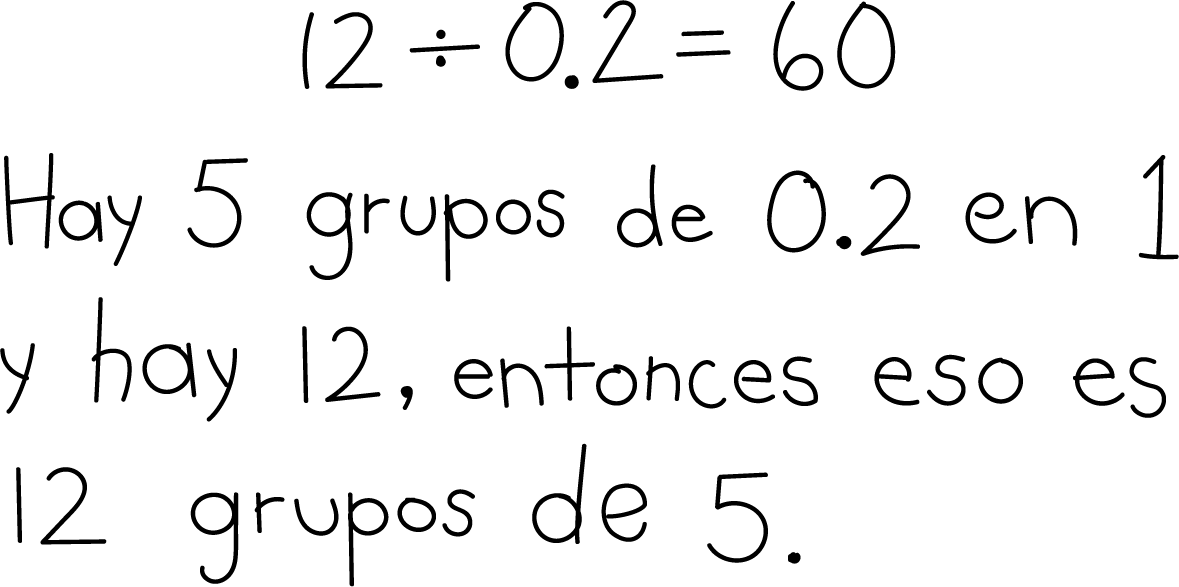 Explica cómo se relaciona la expresión  con el razonamiento de Tyler.Encuentra el valor de cada expresión.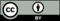 © CC BY 2021 Illustrative Mathematics®